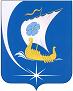 Совет  Пучежского муниципального районаТретьего  созываР Е Ш Е Н И Еот  22.04.2019                                                                                     № 263г. ПучежИвановская областьО внесении изменений в решение Совета Пучежского муниципального района № 153 от 27.02.2017г.  «Об утверждении Порядка определения размера арендной платы за предоставленные в аренду без торгов земельные участки, находящиеся в собственности Пучежского муниципального района Ивановской области, и земельные участки, государственная собственность на которые не разграничена»В соответствии с Гражданским кодексом Российской Федерации, Земельным кодексом Российской Федерации, на основании протеста Ивановской транспортной прокуратуры от 14.03.2019 г. № 23/1-03-2019Совет Пучежского района решил:В приложение № 2 к решению Совета Пучежского муниципального района от 27.02.2017  № 153 «Об утверждении Порядка определения размера арендной платы за предоставленные в аренду без торгов земельные участки, находящиеся в собственности Пучежского муниципального района Ивановской области, и земельные участки, государственная собственность на которые не разграничена» внести следующие изменения: п.13  читать в новой редакции:        Председатель Совета         Пучежского муниципального района                                             В.Н. Филатова        Глава Пучежского        муниципального района                                                                 И.Н. Шипков         «Земельные участки, предназначенные для разработки полезных ископаемых, размещения автомобильных дорог, искусственно созданных внутренних водных путей, полос отвода автомобильных дорог, водных путей, трубопроводов, кабельных, радиорелейных и воздушных линий связи и линий радиофикации, воздушных линий электропередачи конструктивных элементов и сооружений, объектов, необходимых для эксплуатации, содержания, строительства, реконструкции, ремонта, развития наземных и подземных зданий, строений, сооружений, устройств транспорта, энергетики и связи; размещения наземных сооружений и инфраструктуры спутниковой связи, объектов космической деятельности, военных объектов».          2) В  п.13.1 исключить 2 абзац - Земельные участки для размещения железнодорожных путей и установления полос отвода и охранных зон железных дорог.Настоящее решение вступает в силу с даты его опубликования.